Корекція мовлення 02.05-06.05.2022 року02 травня1 класВиконати артикуляційні вправи ,, Голочка,, ,,Лопаточка,, ,, Гойдалка,, ,,Годинник,, ,,Варення,, ,,Коник,, ,,Грибок,, ,,Парус,, ,,Маляр,,Виконати пальчикові вправи ,,Добрий день,, ,,П'ять братів,, ,,Сонячні промінчики,,Дидактична гра ,,Мій, моя, моє, мої,, (до кожного малюнка підібрати рід)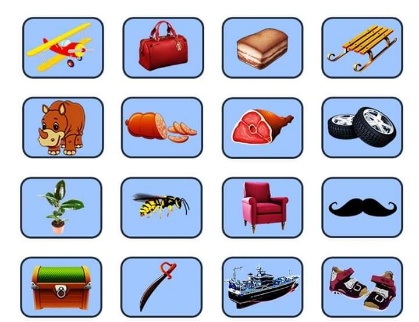 3 класВиконати артикуляційні вправи https://m.youtube.com/watch?v=qEpPXhNCqfgДидактична гра ,,Відгадай рід іменників,,https://m.youtube.com/watch?v=89KPcMh_zFI03 травня1 класВиконати артикуляційні вправи з бубликомhttps://m.youtube.com/watch?v=HHBPSs-XbpgСкласти розповідь про весну за допомогою мнемотаблиці3 клас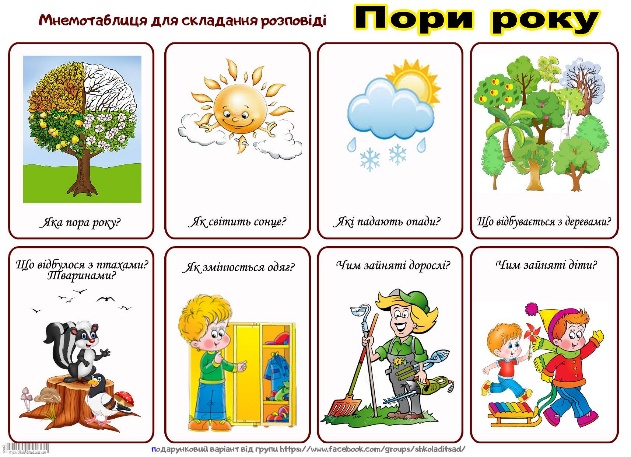 Виконати пальчикову гімнастикуhttps://m.youtube.com/watch?v=c6naU2Cv-qsДидактична гра на розвиток логіки ,,Знайди пару,,https://m.youtube.com/watch?v=7-hNoqc-SSUДидактична гра ,,Спіймай звук р,,Ракета, маркер, солома, пекар, ліжко, слон, карамель, серветка, тюльпан, ніж, сокира, будинок, картина.04 травня1 класПовторити артикуляційні вправи з бубликомhttps://m.youtube.com/watch?v=HHBPSs-XbpgПовторити прийменники. Скласти речення за схемами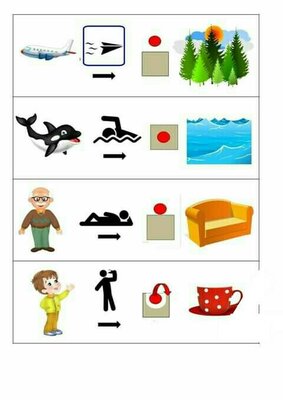 Дидактична гра ,,Відгадай загадки,,https://m.youtube.com/watch?v=6KamnQ9wCvs3 класПовторити артикуляційні вправи ,,Голка, ,,Вітрило,, ,,Барабан,, ,,Чистимо зубки,, ,,Чашка,, ,,Маляр,, ,,Гармошка,,Виконати завдання на картці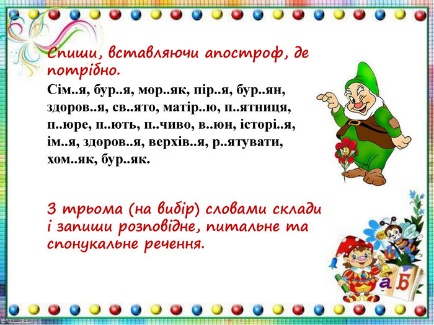 05 травня1 класВиконати пальчикові вправи з колючим м'ячиком або шишкоюhttps://m.youtube.com/watch?v=c6naU2Cv-qsОпрацювати лексичну тему ,,Весняні квіти,,https://m.youtube.com/watch?v=u-OwXeY3-aQПрочитати речення за допомогою малюнків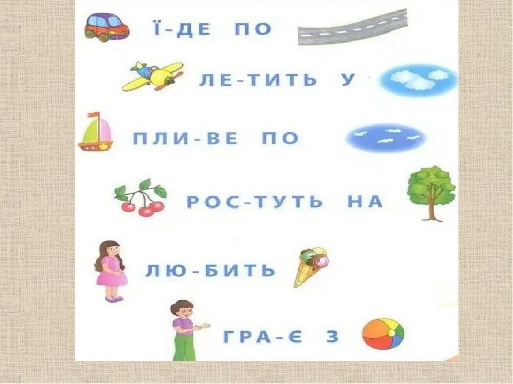 3 класВиконати вправи на розвиток міжпівкульної взаємодіїhttps://m.youtube.com/watch?v=jjgl0jy3BWYОпрацювати лексичну тему ,,Весняні свята,,https://m.youtube.com/watch?v=J2urJa5UfcM06 травня1 класВиконати артикуляційні вправи з цукеркоюhttps://m.youtube.com/watch?v=X-S-wuC0zQQВиконати прави на розвиток уваги та пам'яті https://m.youtube.com/watch?v=RbBSqjBVt1kМузично-ритмічна гра Смішарикиhttps://m.youtube.com/watch?v=1sS8wkmuzwk3 класНейропсихологічна гра ,,Роби як Лора,,https://m.youtube.com/watch?v=nWK56OV5CBQМузично-ритмічна вправа ,,Долоньки-ніжки,,https://m.youtube.com/watch?v=cXaXxorAgxA